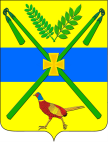 администрация ЧЕЛБАССКОго СЕЛЬСКОГО ПОСЕЛЕНИЯКАНЕВСКОГО РАЙОНАПОСТАНОВЛЕНИЕот 26.12.2018                                                                                                № 185ст-ца ЧелбасскаяОб утверждении ведомственного перечня отдельных видов товаров, работ, услуг, их потребительских свойств (в том числе качества) и иных характеристик (в том числе предельных цен), закупаемых администрацией Челбасского сельского поселения Каневского района и подведомственными ей казенными, бюджетными учреждениямии муниципальными унитарными предприятиямиВо исполнение требований части 5 статьи 19 Федерального закона 
от 5 апреля 2013 года № 44-ФЗ «О контрактной системе в сфере закупок товаров, работ, услуг для обеспечения государственных и муниципальных нужд», в соответствии с постановлениями администрации Челбасского сельского поселения Каневского района от 18 сентября 2018 года № 124 «Об установлении требований к порядку разработки и принятия правовых актов о нормировании в сфере закупок товаров, работ, услуг для обеспечения муниципальных нужд Челбасского сельского поселения Каневского района, содержанию указанных актов и обеспечению их исполнения», постановлением администрации Челбасского сельского поселения Каневского района от 26 декабря 2018 года № 184 «Об утверждении Правил определения требований к отдельным видам товаров, работ, услуг (в том числе предельных цен товаров, работ, услуг), закупаемых муниципальным органом муниципального образования Челбасское сельское поселение Каневского района и подведомственными им казенными, бюджетными учреждениями и муниципальными унитарными предприятиями», п о с т а н о в л я ю:	1.Утвердить Ведомственный перечень отдельных видов товаров, работ, услуг, их потребительских свойств (в том числе качества) и иных характеристик (в том числе предельных цен), закупаемых администрацией Челбасского сельского поселения Каневского района и подведомственными ей казенными, бюджетными учреждениями и муниципальными унитарными предприятиями (далее – Ведомственный перечень), согласно приложению к настоящему постановлению (прилагается). 2. Казенным, бюджетным учреждениям, муниципальным унитарным предприятиям, подведомственным администрации Челбасского сельского поселения Каневского района, при осуществлении соответствующих закупок руководствоваться Ведомственным перечнем, указанным в пункте 1 настоящего постановления.3.Специалисту 1 категории общего отдела администрации Челбасского сельского поселения Каневского района Р.П.Скрыпниковой разместить настоящее постановление на официальном сайте администрации Челбасского сельского поселения Каневского района в информационно-телекоммуникационной сети «Интернет».4.Контроль за выполнением настоящего постановления возложить на заместителя главы, начальника общего отдела администрации Челбасского сельского поселения Каневского района Ю.Н.Русого.5. Постановление вступает в силу со дня его подписания.Глава Челбасского сельского поселения Каневского района						                          А.В.КозловВЕДОМСТВЕННЫЙ ПЕРЕЧЕНЬ
отдельных видов товаров, работ, услуг, их потребительских свойств (в том числе качества) и иных характеристик (в том числе предельных цен), закупаемых администрацией Челбасского сельского поселения Каневского района и подведомственными ей казенными, бюджетными учреждениями и муниципальными унитарными предприятиями* Указывается в случае установления характеристик, отличающихся от значений, содержащихся в обязательном перечне отдельных видов товаров, работ, услуг, в отношении которых определяются требования к их потребительским свойствам (в том числе качеству) и иным характеристикам (в том числе предельные цены товаров, работ, услуг).**Закупку легковых автомобилей, используемых администрацией Челбасского сельского поселения Каневского района, в том числе муниципальными служащими администрации Челбасского сельского поселения Каневского района в связи с исполнением ими должностных обязанностей, осуществляет муниципальное  казенное учреждение Челбасского сельского поселения Каневского района «Центр обеспечения».*** Предельные цены установлены  в соответствии с  постановлением администрации Челбасского сельского поселения Каневского района от 18 сентября 2018 года № 122 «Об утверждении требований к определению нормативных затрат на обеспечение функций органов местного самоуправления Челбасского сельского поселения Каневского района, в том числе подведомственных им муниципальных учреждений».ПРИЛОЖЕНИЕУТВЕРЖДЕНпостановлением администрацииЧелбасского сельского поселения Каневского района от 26.12.2018 № 185N№ п/пКод по ОКПД2Наименование отдельных видов товаров, работ, услугЕдиница измеренияЕдиница измеренияТребования к качеству, потребительским свойствам и иным характеристикам (в том числе предельные цены), содержащиеся в обязательном перечне, утвержденном администрацией Челбасского сельского поселения Каневского района Требования к качеству, потребительским свойствам и иным характеристикам (в том числе предельные цены), содержащиеся в обязательном перечне, утвержденном администрацией Челбасского сельского поселения Каневского района Требования к качеству, потребительским свойствам и иным характеристикам (в том числе предельные цены), содержащиеся в обязательном перечне, утвержденном администрацией Челбасского сельского поселения Каневского района Требования к качеству, потребительским свойствам и иным характеристикам (в том числе предельные цены), содержащиеся в обязательном перечне, утвержденном администрацией Челбасского сельского поселения Каневского района Требования к качеству, потребительским свойствам и иным характеристикам (в том числе предельные цены), содержащиеся в обязательном перечне, утвержденном администрацией Челбасского сельского поселения Каневского района Требования к качеству, потребительским свойствам и иным характеристикам (в том числе предельные цены), содержащиеся в обязательном перечне, утвержденном администрацией Челбасского сельского поселения Каневского района Требования к качеству, потребительским свойствам и иным характеристикам (в том числе предельные цены)***, утвержденные администрацией Челбасского сельского поселения Каневского района Требования к качеству, потребительским свойствам и иным характеристикам (в том числе предельные цены)***, утвержденные администрацией Челбасского сельского поселения Каневского района Требования к качеству, потребительским свойствам и иным характеристикам (в том числе предельные цены)***, утвержденные администрацией Челбасского сельского поселения Каневского района Требования к качеству, потребительским свойствам и иным характеристикам (в том числе предельные цены)***, утвержденные администрацией Челбасского сельского поселения Каневского района Требования к качеству, потребительским свойствам и иным характеристикам (в том числе предельные цены)***, утвержденные администрацией Челбасского сельского поселения Каневского района Требования к качеству, потребительским свойствам и иным характеристикам (в том числе предельные цены)***, утвержденные администрацией Челбасского сельского поселения Каневского района Требования к качеству, потребительским свойствам и иным характеристикам (в том числе предельные цены)***, утвержденные администрацией Челбасского сельского поселения Каневского района Требования к качеству, потребительским свойствам и иным характеристикам (в том числе предельные цены)***, утвержденные администрацией Челбасского сельского поселения Каневского района N№ п/пКод по ОКПД2Наименование отдельных видов товаров, работ, услугКод по ОКЕИНаименованиеХарактеристикаЗначение характеристикиЗначение характеристикиЗначение характеристикиЗначение характеристикиЗначение характеристикиХарактеристикаЗначение характеристикиЗначение характеристикиЗначение характеристикиЗначение характеристикиЗначение характеристикиобоснование отклонения значения характеристики функциональное назначение*N№ п/пКод по ОКПД2Наименование отдельных видов товаров, работ, услугКод по ОКЕИНаименованиеХарактеристикаАдминистрация Челбасского сельского поселения Каневского района Администрация Челбасского сельского поселения Каневского района Администрация Челбасского сельского поселения Каневского района Казенные, бюджетные учреждения и муниципальные унитарные предприятия, подведомственные администрации Челбасского сельского поселения Каневского района Казенные, бюджетные учреждения и муниципальные унитарные предприятия, подведомственные администрации Челбасского сельского поселения Каневского района ХарактеристикаАдминистрация Челбасского сельского поселения Каневского района Администрация Челбасского сельского поселения Каневского района Администрация Челбасского сельского поселения Каневского района Казенные, бюджетные учреждения и муниципальные унитарные предприятия, подведомственные администрации Челбасского сельского поселения Каневского района Казенные, бюджетные учреждения и муниципальные унитарные предприятия, подведомственные администрации Челбасского сельского поселения Каневского района обоснование отклонения значения характеристики функциональное назначение*N№ п/пКод по ОКПД2Наименование отдельных видов товаров, работ, услугКод по ОКЕИНаименованиеХарактеристикамуниципальные должностивысшая группа должностей муниципальной службыДругие  должности муниципальной службыруководитель/заместитель руководителя казенного, бюджетного учреждения, муниципального унитарного предприятияИные должностиказенного, бюджетного учреждения, муниципального унитарногоХарактеристикамуниципальные должностивысшая группа должностей муниципальной службыДругие  должности муниципальной службыруководитель/заместитель руководителя казенного, бюджетного учреждения, муниципального унитарного предприятияИные должностиказенного, бюджетного учреждения, муниципального унитарногообоснование отклонения значения характеристики функциональное назначение*12345678910111213141516171819Отдельные виды товаров, работ, услуг, включенные в обязательный перечень отдельных видов товаров, работ, услуг, предусмотренный приложением № 2 к Правилам определения требований к отдельным видам товаров, работ, услуг (в том числе предельных цен товаров, работ, услуг), закупаемых муниципальными органами муниципального образования Челбасское сельское поселение Каневского района и подведомственными им казенными, бюджетными учреждениями и муниципальными унитарными предприятиями, утвержденным постановлением администрации Челбасского сельского поселения Каневского района «Об утверждении Правил определения требований к отдельным видам товаров, работ, услуг (в том числе предельных цен товаров, работ, услуг), закупаемых муниципальным органом муниципального образования Челбасское сельское поселение Каневского района и подведомственными им казенными, бюджетными учреждениями и муниципальными унитарными предприятиями»Отдельные виды товаров, работ, услуг, включенные в обязательный перечень отдельных видов товаров, работ, услуг, предусмотренный приложением № 2 к Правилам определения требований к отдельным видам товаров, работ, услуг (в том числе предельных цен товаров, работ, услуг), закупаемых муниципальными органами муниципального образования Челбасское сельское поселение Каневского района и подведомственными им казенными, бюджетными учреждениями и муниципальными унитарными предприятиями, утвержденным постановлением администрации Челбасского сельского поселения Каневского района «Об утверждении Правил определения требований к отдельным видам товаров, работ, услуг (в том числе предельных цен товаров, работ, услуг), закупаемых муниципальным органом муниципального образования Челбасское сельское поселение Каневского района и подведомственными им казенными, бюджетными учреждениями и муниципальными унитарными предприятиями»Отдельные виды товаров, работ, услуг, включенные в обязательный перечень отдельных видов товаров, работ, услуг, предусмотренный приложением № 2 к Правилам определения требований к отдельным видам товаров, работ, услуг (в том числе предельных цен товаров, работ, услуг), закупаемых муниципальными органами муниципального образования Челбасское сельское поселение Каневского района и подведомственными им казенными, бюджетными учреждениями и муниципальными унитарными предприятиями, утвержденным постановлением администрации Челбасского сельского поселения Каневского района «Об утверждении Правил определения требований к отдельным видам товаров, работ, услуг (в том числе предельных цен товаров, работ, услуг), закупаемых муниципальным органом муниципального образования Челбасское сельское поселение Каневского района и подведомственными им казенными, бюджетными учреждениями и муниципальными унитарными предприятиями»Отдельные виды товаров, работ, услуг, включенные в обязательный перечень отдельных видов товаров, работ, услуг, предусмотренный приложением № 2 к Правилам определения требований к отдельным видам товаров, работ, услуг (в том числе предельных цен товаров, работ, услуг), закупаемых муниципальными органами муниципального образования Челбасское сельское поселение Каневского района и подведомственными им казенными, бюджетными учреждениями и муниципальными унитарными предприятиями, утвержденным постановлением администрации Челбасского сельского поселения Каневского района «Об утверждении Правил определения требований к отдельным видам товаров, работ, услуг (в том числе предельных цен товаров, работ, услуг), закупаемых муниципальным органом муниципального образования Челбасское сельское поселение Каневского района и подведомственными им казенными, бюджетными учреждениями и муниципальными унитарными предприятиями»Отдельные виды товаров, работ, услуг, включенные в обязательный перечень отдельных видов товаров, работ, услуг, предусмотренный приложением № 2 к Правилам определения требований к отдельным видам товаров, работ, услуг (в том числе предельных цен товаров, работ, услуг), закупаемых муниципальными органами муниципального образования Челбасское сельское поселение Каневского района и подведомственными им казенными, бюджетными учреждениями и муниципальными унитарными предприятиями, утвержденным постановлением администрации Челбасского сельского поселения Каневского района «Об утверждении Правил определения требований к отдельным видам товаров, работ, услуг (в том числе предельных цен товаров, работ, услуг), закупаемых муниципальным органом муниципального образования Челбасское сельское поселение Каневского района и подведомственными им казенными, бюджетными учреждениями и муниципальными унитарными предприятиями»Отдельные виды товаров, работ, услуг, включенные в обязательный перечень отдельных видов товаров, работ, услуг, предусмотренный приложением № 2 к Правилам определения требований к отдельным видам товаров, работ, услуг (в том числе предельных цен товаров, работ, услуг), закупаемых муниципальными органами муниципального образования Челбасское сельское поселение Каневского района и подведомственными им казенными, бюджетными учреждениями и муниципальными унитарными предприятиями, утвержденным постановлением администрации Челбасского сельского поселения Каневского района «Об утверждении Правил определения требований к отдельным видам товаров, работ, услуг (в том числе предельных цен товаров, работ, услуг), закупаемых муниципальным органом муниципального образования Челбасское сельское поселение Каневского района и подведомственными им казенными, бюджетными учреждениями и муниципальными унитарными предприятиями»Отдельные виды товаров, работ, услуг, включенные в обязательный перечень отдельных видов товаров, работ, услуг, предусмотренный приложением № 2 к Правилам определения требований к отдельным видам товаров, работ, услуг (в том числе предельных цен товаров, работ, услуг), закупаемых муниципальными органами муниципального образования Челбасское сельское поселение Каневского района и подведомственными им казенными, бюджетными учреждениями и муниципальными унитарными предприятиями, утвержденным постановлением администрации Челбасского сельского поселения Каневского района «Об утверждении Правил определения требований к отдельным видам товаров, работ, услуг (в том числе предельных цен товаров, работ, услуг), закупаемых муниципальным органом муниципального образования Челбасское сельское поселение Каневского района и подведомственными им казенными, бюджетными учреждениями и муниципальными унитарными предприятиями»Отдельные виды товаров, работ, услуг, включенные в обязательный перечень отдельных видов товаров, работ, услуг, предусмотренный приложением № 2 к Правилам определения требований к отдельным видам товаров, работ, услуг (в том числе предельных цен товаров, работ, услуг), закупаемых муниципальными органами муниципального образования Челбасское сельское поселение Каневского района и подведомственными им казенными, бюджетными учреждениями и муниципальными унитарными предприятиями, утвержденным постановлением администрации Челбасского сельского поселения Каневского района «Об утверждении Правил определения требований к отдельным видам товаров, работ, услуг (в том числе предельных цен товаров, работ, услуг), закупаемых муниципальным органом муниципального образования Челбасское сельское поселение Каневского района и подведомственными им казенными, бюджетными учреждениями и муниципальными унитарными предприятиями»Отдельные виды товаров, работ, услуг, включенные в обязательный перечень отдельных видов товаров, работ, услуг, предусмотренный приложением № 2 к Правилам определения требований к отдельным видам товаров, работ, услуг (в том числе предельных цен товаров, работ, услуг), закупаемых муниципальными органами муниципального образования Челбасское сельское поселение Каневского района и подведомственными им казенными, бюджетными учреждениями и муниципальными унитарными предприятиями, утвержденным постановлением администрации Челбасского сельского поселения Каневского района «Об утверждении Правил определения требований к отдельным видам товаров, работ, услуг (в том числе предельных цен товаров, работ, услуг), закупаемых муниципальным органом муниципального образования Челбасское сельское поселение Каневского района и подведомственными им казенными, бюджетными учреждениями и муниципальными унитарными предприятиями»Отдельные виды товаров, работ, услуг, включенные в обязательный перечень отдельных видов товаров, работ, услуг, предусмотренный приложением № 2 к Правилам определения требований к отдельным видам товаров, работ, услуг (в том числе предельных цен товаров, работ, услуг), закупаемых муниципальными органами муниципального образования Челбасское сельское поселение Каневского района и подведомственными им казенными, бюджетными учреждениями и муниципальными унитарными предприятиями, утвержденным постановлением администрации Челбасского сельского поселения Каневского района «Об утверждении Правил определения требований к отдельным видам товаров, работ, услуг (в том числе предельных цен товаров, работ, услуг), закупаемых муниципальным органом муниципального образования Челбасское сельское поселение Каневского района и подведомственными им казенными, бюджетными учреждениями и муниципальными унитарными предприятиями»Отдельные виды товаров, работ, услуг, включенные в обязательный перечень отдельных видов товаров, работ, услуг, предусмотренный приложением № 2 к Правилам определения требований к отдельным видам товаров, работ, услуг (в том числе предельных цен товаров, работ, услуг), закупаемых муниципальными органами муниципального образования Челбасское сельское поселение Каневского района и подведомственными им казенными, бюджетными учреждениями и муниципальными унитарными предприятиями, утвержденным постановлением администрации Челбасского сельского поселения Каневского района «Об утверждении Правил определения требований к отдельным видам товаров, работ, услуг (в том числе предельных цен товаров, работ, услуг), закупаемых муниципальным органом муниципального образования Челбасское сельское поселение Каневского района и подведомственными им казенными, бюджетными учреждениями и муниципальными унитарными предприятиями»Отдельные виды товаров, работ, услуг, включенные в обязательный перечень отдельных видов товаров, работ, услуг, предусмотренный приложением № 2 к Правилам определения требований к отдельным видам товаров, работ, услуг (в том числе предельных цен товаров, работ, услуг), закупаемых муниципальными органами муниципального образования Челбасское сельское поселение Каневского района и подведомственными им казенными, бюджетными учреждениями и муниципальными унитарными предприятиями, утвержденным постановлением администрации Челбасского сельского поселения Каневского района «Об утверждении Правил определения требований к отдельным видам товаров, работ, услуг (в том числе предельных цен товаров, работ, услуг), закупаемых муниципальным органом муниципального образования Челбасское сельское поселение Каневского района и подведомственными им казенными, бюджетными учреждениями и муниципальными унитарными предприятиями»Отдельные виды товаров, работ, услуг, включенные в обязательный перечень отдельных видов товаров, работ, услуг, предусмотренный приложением № 2 к Правилам определения требований к отдельным видам товаров, работ, услуг (в том числе предельных цен товаров, работ, услуг), закупаемых муниципальными органами муниципального образования Челбасское сельское поселение Каневского района и подведомственными им казенными, бюджетными учреждениями и муниципальными унитарными предприятиями, утвержденным постановлением администрации Челбасского сельского поселения Каневского района «Об утверждении Правил определения требований к отдельным видам товаров, работ, услуг (в том числе предельных цен товаров, работ, услуг), закупаемых муниципальным органом муниципального образования Челбасское сельское поселение Каневского района и подведомственными им казенными, бюджетными учреждениями и муниципальными унитарными предприятиями»Отдельные виды товаров, работ, услуг, включенные в обязательный перечень отдельных видов товаров, работ, услуг, предусмотренный приложением № 2 к Правилам определения требований к отдельным видам товаров, работ, услуг (в том числе предельных цен товаров, работ, услуг), закупаемых муниципальными органами муниципального образования Челбасское сельское поселение Каневского района и подведомственными им казенными, бюджетными учреждениями и муниципальными унитарными предприятиями, утвержденным постановлением администрации Челбасского сельского поселения Каневского района «Об утверждении Правил определения требований к отдельным видам товаров, работ, услуг (в том числе предельных цен товаров, работ, услуг), закупаемых муниципальным органом муниципального образования Челбасское сельское поселение Каневского района и подведомственными им казенными, бюджетными учреждениями и муниципальными унитарными предприятиями»Отдельные виды товаров, работ, услуг, включенные в обязательный перечень отдельных видов товаров, работ, услуг, предусмотренный приложением № 2 к Правилам определения требований к отдельным видам товаров, работ, услуг (в том числе предельных цен товаров, работ, услуг), закупаемых муниципальными органами муниципального образования Челбасское сельское поселение Каневского района и подведомственными им казенными, бюджетными учреждениями и муниципальными унитарными предприятиями, утвержденным постановлением администрации Челбасского сельского поселения Каневского района «Об утверждении Правил определения требований к отдельным видам товаров, работ, услуг (в том числе предельных цен товаров, работ, услуг), закупаемых муниципальным органом муниципального образования Челбасское сельское поселение Каневского района и подведомственными им казенными, бюджетными учреждениями и муниципальными унитарными предприятиями»Отдельные виды товаров, работ, услуг, включенные в обязательный перечень отдельных видов товаров, работ, услуг, предусмотренный приложением № 2 к Правилам определения требований к отдельным видам товаров, работ, услуг (в том числе предельных цен товаров, работ, услуг), закупаемых муниципальными органами муниципального образования Челбасское сельское поселение Каневского района и подведомственными им казенными, бюджетными учреждениями и муниципальными унитарными предприятиями, утвержденным постановлением администрации Челбасского сельского поселения Каневского района «Об утверждении Правил определения требований к отдельным видам товаров, работ, услуг (в том числе предельных цен товаров, работ, услуг), закупаемых муниципальным органом муниципального образования Челбасское сельское поселение Каневского района и подведомственными им казенными, бюджетными учреждениями и муниципальными унитарными предприятиями»Отдельные виды товаров, работ, услуг, включенные в обязательный перечень отдельных видов товаров, работ, услуг, предусмотренный приложением № 2 к Правилам определения требований к отдельным видам товаров, работ, услуг (в том числе предельных цен товаров, работ, услуг), закупаемых муниципальными органами муниципального образования Челбасское сельское поселение Каневского района и подведомственными им казенными, бюджетными учреждениями и муниципальными унитарными предприятиями, утвержденным постановлением администрации Челбасского сельского поселения Каневского района «Об утверждении Правил определения требований к отдельным видам товаров, работ, услуг (в том числе предельных цен товаров, работ, услуг), закупаемых муниципальным органом муниципального образования Челбасское сельское поселение Каневского района и подведомственными им казенными, бюджетными учреждениями и муниципальными унитарными предприятиями»Отдельные виды товаров, работ, услуг, включенные в обязательный перечень отдельных видов товаров, работ, услуг, предусмотренный приложением № 2 к Правилам определения требований к отдельным видам товаров, работ, услуг (в том числе предельных цен товаров, работ, услуг), закупаемых муниципальными органами муниципального образования Челбасское сельское поселение Каневского района и подведомственными им казенными, бюджетными учреждениями и муниципальными унитарными предприятиями, утвержденным постановлением администрации Челбасского сельского поселения Каневского района «Об утверждении Правил определения требований к отдельным видам товаров, работ, услуг (в том числе предельных цен товаров, работ, услуг), закупаемых муниципальным органом муниципального образования Челбасское сельское поселение Каневского района и подведомственными им казенными, бюджетными учреждениями и муниципальными унитарными предприятиями»Отдельные виды товаров, работ, услуг, включенные в обязательный перечень отдельных видов товаров, работ, услуг, предусмотренный приложением № 2 к Правилам определения требований к отдельным видам товаров, работ, услуг (в том числе предельных цен товаров, работ, услуг), закупаемых муниципальными органами муниципального образования Челбасское сельское поселение Каневского района и подведомственными им казенными, бюджетными учреждениями и муниципальными унитарными предприятиями, утвержденным постановлением администрации Челбасского сельского поселения Каневского района «Об утверждении Правил определения требований к отдельным видам товаров, работ, услуг (в том числе предельных цен товаров, работ, услуг), закупаемых муниципальным органом муниципального образования Челбасское сельское поселение Каневского района и подведомственными им казенными, бюджетными учреждениями и муниципальными унитарными предприятиями»123456678910111213131314141414151616171819126.20.11Компьютеры портативные массой не более 10 кг такие, как ноутбуки, план-шетные компью-теры, карманные компьютеры, в том числе совме-щающие функции мобильного телефонного аппарата, элек-тронные записные книжки и анало-гичная компью-терная техника Пояснение по требуемой про-дукции: ноутбуки, планшетные компьютеры39дюймразмер экранаразмер экранаХХХХХразмер экранапредельное значение: 17,3предельное значение: 17,3предельное значение: 17,3предельное значение: 17,3предельное значение: 17,3предельное значение: 17,3предельное значение: 17,3предельное значение: 17,3предельное значение: 17,3предельное значение: 17,3предельное значение: 17,3ХХ126.20.11Компьютеры портативные массой не более 10 кг такие, как ноутбуки, план-шетные компью-теры, карманные компьютеры, в том числе совме-щающие функции мобильного телефонного аппарата, элек-тронные записные книжки и анало-гичная компью-терная техника Пояснение по требуемой про-дукции: ноутбуки, планшетные компьютерыХХтип экранатип экранаХХХХХтип экранавозможные значения: глянцевый, матовыйвозможные значения: глянцевый, матовыйвозможные значения: глянцевый, матовыйвозможные значения: глянцевый, матовыйвозможные значения: глянцевый, матовыйвозможные значения: глянцевый, матовыйвозможные значения: глянцевый, матовыйвозможные значения: глянцевый, матовыйвозможные значения: глянцевый, матовыйвозможные значения: глянцевый, матовыйвозможные значения: глянцевый, матовыйХХ126.20.11Компьютеры портативные массой не более 10 кг такие, как ноутбуки, план-шетные компью-теры, карманные компьютеры, в том числе совме-щающие функции мобильного телефонного аппарата, элек-тронные записные книжки и анало-гичная компью-терная техника Пояснение по требуемой про-дукции: ноутбуки, планшетные компьютеры166килограммвесвесХХХХХвеспредельное значение: 6,0предельное значение: 6,0предельное значение: 6,0предельное значение: 6,0предельное значение: 6,0предельное значение: 6,0предельное значение: 6,0предельное значение: 6,0предельное значение: 6,0предельное значение: 6,0предельное значение: 6,0ХХ126.20.11Компьютеры портативные массой не более 10 кг такие, как ноутбуки, план-шетные компью-теры, карманные компьютеры, в том числе совме-щающие функции мобильного телефонного аппарата, элек-тронные записные книжки и анало-гичная компью-терная техника Пояснение по требуемой про-дукции: ноутбуки, планшетные компьютерыХХтип процессоратип процессораХХХХХтип процессоравозможные значения: двухядерный, четырёхядерный, шестиядерныйвозможные значения: двухядерный, четырёхядерный, шестиядерныйвозможные значения: двухядерный, четырёхядерный, шестиядерныйвозможные значения: двухядерный, четырёхядерный, шестиядерныйвозможные значения: двухядерный, четырёхядерный, шестиядерныйвозможные значения: двухядерный, четырёхядерный, шестиядерныйвозможные значения: двухядерный, четырёхядерный, шестиядерныйвозможные значения: двухядерный, четырёхядерный, шестиядерныйвозможные значения: двухядерный, четырёхядерный, шестиядерныйвозможные значения: двухядерный, четырёхядерный, шестиядерныйвозможные значения: двухядерный, четырёхядерный, шестиядерныйХХ126.20.11Компьютеры портативные массой не более 10 кг такие, как ноутбуки, план-шетные компью-теры, карманные компьютеры, в том числе совме-щающие функции мобильного телефонного аппарата, элек-тронные записные книжки и анало-гичная компью-терная техника Пояснение по требуемой про-дукции: ноутбуки, планшетные компьютеры2931гигагерцчастота процессорачастота процессораХХХХХчастота процессорапредельное значение: 3,1предельное значение: 3,1предельное значение: 3,1предельное значение: 3,1предельное значение: 3,1предельное значение: 3,1предельное значение: 3,1предельное значение: 3,1предельное значение: 3,1предельное значение: 3,1предельное значение: 3,1ХХ126.20.11Компьютеры портативные массой не более 10 кг такие, как ноутбуки, план-шетные компью-теры, карманные компьютеры, в том числе совме-щающие функции мобильного телефонного аппарата, элек-тронные записные книжки и анало-гичная компью-терная техника Пояснение по требуемой про-дукции: ноутбуки, планшетные компьютеры2553гигабайтразмер оперативной памятиразмер оперативной памятиХХХХХразмер оперативной памятипредельное значение: 32; возможные значения: 8, 12, 16предельное значение: 32; возможные значения: 8, 12, 16предельное значение: 32; возможные значения: 8, 12, 16предельное значение: 32; возможные значения: 8, 12, 16предельное значение: 32; возможные значения: 8, 12, 16предельное значение: 32; возможные значения: 8, 12, 16предельное значение: 32; возможные значения: 8, 12, 16предельное значение: 32; возможные значения: 8, 12, 16предельное значение: 32; возможные значения: 8, 12, 16предельное значение: 32; возможные значения: 8, 12, 16предельное значение: 32; возможные значения: 8, 12, 16ХХ126.20.11Компьютеры портативные массой не более 10 кг такие, как ноутбуки, план-шетные компью-теры, карманные компьютеры, в том числе совме-щающие функции мобильного телефонного аппарата, элек-тронные записные книжки и анало-гичная компью-терная техника Пояснение по требуемой про-дукции: ноутбуки, планшетные компьютеры2553гигабайтобъем накопителяобъем накопителяХХХХХобъем накопителяпредельное значение: 1000предельное значение: 1000предельное значение: 1000предельное значение: 1000предельное значение: 1000предельное значение: 1000предельное значение: 1000предельное значение: 1000предельное значение: 1000предельное значение: 1000предельное значение: 1000ХХ126.20.11Компьютеры портативные массой не более 10 кг такие, как ноутбуки, план-шетные компью-теры, карманные компьютеры, в том числе совме-щающие функции мобильного телефонного аппарата, элек-тронные записные книжки и анало-гичная компью-терная техника Пояснение по требуемой про-дукции: ноутбуки, планшетные компьютерыХХтип жесткого дискатип жесткого дискаХХХХХтип жесткого дискавозможные значения: SSHD, HDD, SSD, HDD+SSDвозможные значения: SSHD, HDD, SSD, HDD+SSDвозможные значения: SSHD, HDD, SSD, HDD+SSDвозможные значения: SSHD, HDD, SSD, HDD+SSDвозможные значения: SSHD, HDD, SSD, HDD+SSDвозможные значения: SSHD, HDD, SSD, HDD+SSDвозможные значения: SSHD, HDD, SSD, HDD+SSDвозможные значения: SSHD, HDD, SSD, HDD+SSDвозможные значения: SSHD, HDD, SSD, HDD+SSDвозможные значения: SSHD, HDD, SSD, HDD+SSDвозможные значения: SSHD, HDD, SSD, HDD+SSDХХ126.20.11Компьютеры портативные массой не более 10 кг такие, как ноутбуки, план-шетные компью-теры, карманные компьютеры, в том числе совме-щающие функции мобильного телефонного аппарата, элек-тронные записные книжки и анало-гичная компью-терная техника Пояснение по требуемой про-дукции: ноутбуки, планшетные компьютерыХХоптический приводоптический приводХХХХХоптический приводвозможное значение: DVD-RWвозможное значение: DVD-RWвозможное значение: DVD-RWвозможное значение: DVD-RWвозможное значение: DVD-RWвозможное значение: DVD-RWвозможное значение: DVD-RWвозможное значение: DVD-RWвозможное значение: DVD-RWвозможное значение: DVD-RWвозможное значение: DVD-RWХХ126.20.11Компьютеры портативные массой не более 10 кг такие, как ноутбуки, план-шетные компью-теры, карманные компьютеры, в том числе совме-щающие функции мобильного телефонного аппарата, элек-тронные записные книжки и анало-гичная компью-терная техника Пояснение по требуемой про-дукции: ноутбуки, планшетные компьютерыХХналичие модулей Wi-Fi, Bluetooth, поддержки 3G, (UMTS)наличие модулей Wi-Fi, Bluetooth, поддержки 3G, (UMTS)ХХХХХналичие модулей Wi-Fi, Bluetooth, поддержки 3G, (UMTS)возможные значения: наличие модулей Wi-Fi, Bluetooth, поддержки 3G, (UMTS)возможные значения: наличие модулей Wi-Fi, Bluetooth, поддержки 3G, (UMTS)возможные значения: наличие модулей Wi-Fi, Bluetooth, поддержки 3G, (UMTS)возможные значения: наличие модулей Wi-Fi, Bluetooth, поддержки 3G, (UMTS)возможные значения: наличие модулей Wi-Fi, Bluetooth, поддержки 3G, (UMTS)возможные значения: наличие модулей Wi-Fi, Bluetooth, поддержки 3G, (UMTS)возможные значения: наличие модулей Wi-Fi, Bluetooth, поддержки 3G, (UMTS)возможные значения: наличие модулей Wi-Fi, Bluetooth, поддержки 3G, (UMTS)возможные значения: наличие модулей Wi-Fi, Bluetooth, поддержки 3G, (UMTS)возможные значения: наличие модулей Wi-Fi, Bluetooth, поддержки 3G, (UMTS)возможные значения: наличие модулей Wi-Fi, Bluetooth, поддержки 3G, (UMTS)ХХ126.20.11Компьютеры портативные массой не более 10 кг такие, как ноутбуки, план-шетные компью-теры, карманные компьютеры, в том числе совме-щающие функции мобильного телефонного аппарата, элек-тронные записные книжки и анало-гичная компью-терная техника Пояснение по требуемой про-дукции: ноутбуки, планшетные компьютерыХХтип видеоадаптератип видеоадаптераХХХХХтип видеоадаптеравозможные значения: встроенный, дискретныйвозможные значения: встроенный, дискретныйвозможные значения: встроенный, дискретныйвозможные значения: встроенный, дискретныйвозможные значения: встроенный, дискретныйвозможные значения: встроенный, дискретныйвозможные значения: встроенный, дискретныйвозможные значения: встроенный, дискретныйвозможные значения: встроенный, дискретныйвозможные значения: встроенный, дискретныйвозможные значения: встроенный, дискретныйХХ126.20.11Компьютеры портативные массой не более 10 кг такие, как ноутбуки, план-шетные компью-теры, карманные компьютеры, в том числе совме-щающие функции мобильного телефонного аппарата, элек-тронные записные книжки и анало-гичная компью-терная техника Пояснение по требуемой про-дукции: ноутбуки, планшетные компьютеры356часвремя работывремя работыХХХХХвремя работыминимальное значение: 2минимальное значение: 2минимальное значение: 2минимальное значение: 2минимальное значение: 2минимальное значение: 2минимальное значение: 2минимальное значение: 2минимальное значение: 2минимальное значение: 2минимальное значение: 2ХХ126.20.11Компьютеры портативные массой не более 10 кг такие, как ноутбуки, план-шетные компью-теры, карманные компьютеры, в том числе совме-щающие функции мобильного телефонного аппарата, элек-тронные записные книжки и анало-гичная компью-терная техника Пояснение по требуемой про-дукции: ноутбуки, планшетные компьютерыХХоперационная системаоперационная системаХХХХХоперационная системавозможные значения: наличие, отсутствуетвозможные значения: наличие, отсутствуетвозможные значения: наличие, отсутствуетвозможные значения: наличие, отсутствуетвозможные значения: наличие, отсутствуетвозможные значения: наличие, отсутствуетвозможные значения: наличие, отсутствуетвозможные значения: наличие, отсутствуетвозможные значения: наличие, отсутствуетвозможные значения: наличие, отсутствуетвозможные значения: наличие, отсутствуетХХ126.20.11Компьютеры портативные массой не более 10 кг такие, как ноутбуки, план-шетные компью-теры, карманные компьютеры, в том числе совме-щающие функции мобильного телефонного аппарата, элек-тронные записные книжки и анало-гичная компью-терная техника Пояснение по требуемой про-дукции: ноутбуки, планшетные компьютерыХХпредустановленное программное обеспечениепредустановленное программное обеспечениеХХХХХпредустановленное программное обеспечениевозможные значения: наличие или отсутствиевозможные значения: наличие или отсутствиевозможные значения: наличие или отсутствиевозможные значения: наличие или отсутствиевозможные значения: наличие или отсутствиевозможные значения: наличие или отсутствиевозможные значения: наличие или отсутствиевозможные значения: наличие или отсутствиевозможные значения: наличие или отсутствиевозможные значения: наличие или отсутствиевозможные значения: наличие или отсутствиеХХ126.20.11Компьютеры портативные массой не более 10 кг такие, как ноутбуки, план-шетные компью-теры, карманные компьютеры, в том числе совме-щающие функции мобильного телефонного аппарата, элек-тронные записные книжки и анало-гичная компью-терная техника Пояснение по требуемой про-дукции: ноутбуки, планшетные компьютеры383рубльпредельная ценапредельная ценаХХХХХпредельная цена25 00025 00025 00025 00025 00025 00025 00025 00025 00025 00025 000ХХ226.20.15Машины вычислительные электронные цифровые прочие, содержащие или не содержащие в одном корпусе одно или два из следующих устройств для автоматической обработки данных: запоминающие устройства, устройства ввода, устройства вывода. Пояснение по требуемой продукции: компьютеры персональные настольные, рабочие станции выводаХХтип (моноблок/системный блок и монитор)тип (моноблок/системный блок и монитор)ХХХХХтип (моноблок/системный блок и монитор)системный блок и мониторсистемный блок и мониторсистемный блок и мониторсистемный блок и мониторсистемный блок и мониторсистемный блок и мониторсистемный блок и мониторсистемный блок и мониторсистемный блок и мониторсистемный блок и мониторсистемный блок и мониторХХ226.20.15Машины вычислительные электронные цифровые прочие, содержащие или не содержащие в одном корпусе одно или два из следующих устройств для автоматической обработки данных: запоминающие устройства, устройства ввода, устройства вывода. Пояснение по требуемой продукции: компьютеры персональные настольные, рабочие станции вывода39дюймразмер экранаразмер экранаХХХХХразмер экранапредельное значение: 32предельное значение: 32предельное значение: 32предельное значение: 32предельное значение: 32предельное значение: 32предельное значение: 32предельное значение: 32предельное значение: 32предельное значение: 32предельное значение: 32ХХ226.20.15Машины вычислительные электронные цифровые прочие, содержащие или не содержащие в одном корпусе одно или два из следующих устройств для автоматической обработки данных: запоминающие устройства, устройства ввода, устройства вывода. Пояснение по требуемой продукции: компьютеры персональные настольные, рабочие станции выводаХХтип экранатип экранаХХХХХтип экранавозможные значения: жидкокристаллический, плазменныйвозможные значения: жидкокристаллический, плазменныйвозможные значения: жидкокристаллический, плазменныйвозможные значения: жидкокристаллический, плазменныйвозможные значения: жидкокристаллический, плазменныйвозможные значения: жидкокристаллический, плазменныйвозможные значения: жидкокристаллический, плазменныйвозможные значения: жидкокристаллический, плазменныйвозможные значения: жидкокристаллический, плазменныйвозможные значения: жидкокристаллический, плазменныйвозможные значения: жидкокристаллический, плазменныйХХ226.20.15Машины вычислительные электронные цифровые прочие, содержащие или не содержащие в одном корпусе одно или два из следующих устройств для автоматической обработки данных: запоминающие устройства, устройства ввода, устройства вывода. Пояснение по требуемой продукции: компьютеры персональные настольные, рабочие станции выводаХХтип процессоратип процессораХХХХХтип процессоравозможные значения: двухядерный, четырёхядерный, шестиядерныйвозможные значения: двухядерный, четырёхядерный, шестиядерныйвозможные значения: двухядерный, четырёхядерный, шестиядерныйвозможные значения: двухядерный, четырёхядерный, шестиядерныйвозможные значения: двухядерный, четырёхядерный, шестиядерныйвозможные значения: двухядерный, четырёхядерный, шестиядерныйвозможные значения: двухядерный, четырёхядерный, шестиядерныйвозможные значения: двухядерный, четырёхядерный, шестиядерныйвозможные значения: двухядерный, четырёхядерный, шестиядерныйвозможные значения: двухядерный, четырёхядерный, шестиядерныйвозможные значения: двухядерный, четырёхядерный, шестиядерныйХХ226.20.15Машины вычислительные электронные цифровые прочие, содержащие или не содержащие в одном корпусе одно или два из следующих устройств для автоматической обработки данных: запоминающие устройства, устройства ввода, устройства вывода. Пояснение по требуемой продукции: компьютеры персональные настольные, рабочие станции вывода2931гигагерцчастота процессорачастота процессораХХХХХчастота процессорапредельное значение: 4предельное значение: 4предельное значение: 4предельное значение: 4предельное значение: 4предельное значение: 4предельное значение: 4предельное значение: 4предельное значение: 4предельное значение: 4предельное значение: 4ХХ226.20.15Машины вычислительные электронные цифровые прочие, содержащие или не содержащие в одном корпусе одно или два из следующих устройств для автоматической обработки данных: запоминающие устройства, устройства ввода, устройства вывода. Пояснение по требуемой продукции: компьютеры персональные настольные, рабочие станции вывода2553гигабайтразмер оперативной памятиразмер оперативной памятиХХХХХразмер оперативной памятипредельное значение: 32; возможные значения: 8, 12, 16предельное значение: 32; возможные значения: 8, 12, 16предельное значение: 32; возможные значения: 8, 12, 16предельное значение: 32; возможные значения: 8, 12, 16предельное значение: 32; возможные значения: 8, 12, 16предельное значение: 32; возможные значения: 8, 12, 16предельное значение: 32; возможные значения: 8, 12, 16предельное значение: 32; возможные значения: 8, 12, 16предельное значение: 32; возможные значения: 8, 12, 16предельное значение: 32; возможные значения: 8, 12, 16предельное значение: 32; возможные значения: 8, 12, 16ХХ226.20.15Машины вычислительные электронные цифровые прочие, содержащие или не содержащие в одном корпусе одно или два из следующих устройств для автоматической обработки данных: запоминающие устройства, устройства ввода, устройства вывода. Пояснение по требуемой продукции: компьютеры персональные настольные, рабочие станции вывода2553гигабайтобъем накопителяобъем накопителяХХХХХобъем накопителяпредельное значение: 4096предельное значение: 4096предельное значение: 4096предельное значение: 4096предельное значение: 4096предельное значение: 4096предельное значение: 4096предельное значение: 4096предельное значение: 4096предельное значение: 4096предельное значение: 4096ХХ226.20.15Машины вычислительные электронные цифровые прочие, содержащие или не содержащие в одном корпусе одно или два из следующих устройств для автоматической обработки данных: запоминающие устройства, устройства ввода, устройства вывода. Пояснение по требуемой продукции: компьютеры персональные настольные, рабочие станции выводаХХтип жесткого дискатип жесткого дискаХХХХХтип жесткого дискавозможные значения: SSHD, HDD, SSD, HDD+SSDвозможные значения: SSHD, HDD, SSD, HDD+SSDвозможные значения: SSHD, HDD, SSD, HDD+SSDвозможные значения: SSHD, HDD, SSD, HDD+SSDвозможные значения: SSHD, HDD, SSD, HDD+SSDвозможные значения: SSHD, HDD, SSD, HDD+SSDвозможные значения: SSHD, HDD, SSD, HDD+SSDвозможные значения: SSHD, HDD, SSD, HDD+SSDвозможные значения: SSHD, HDD, SSD, HDD+SSDвозможные значения: SSHD, HDD, SSD, HDD+SSDвозможные значения: SSHD, HDD, SSD, HDD+SSDХХ226.20.15Машины вычислительные электронные цифровые прочие, содержащие или не содержащие в одном корпусе одно или два из следующих устройств для автоматической обработки данных: запоминающие устройства, устройства ввода, устройства вывода. Пояснение по требуемой продукции: компьютеры персональные настольные, рабочие станции выводаХХоптический приводоптический приводХХХХХоптический приводвозможное значение: DVD-RWвозможное значение: DVD-RWвозможное значение: DVD-RWвозможное значение: DVD-RWвозможное значение: DVD-RWвозможное значение: DVD-RWвозможное значение: DVD-RWвозможное значение: DVD-RWвозможное значение: DVD-RWвозможное значение: DVD-RWвозможное значение: DVD-RWХХ226.20.15Машины вычислительные электронные цифровые прочие, содержащие или не содержащие в одном корпусе одно или два из следующих устройств для автоматической обработки данных: запоминающие устройства, устройства ввода, устройства вывода. Пояснение по требуемой продукции: компьютеры персональные настольные, рабочие станции выводаХХтип видеоадаптератип видеоадаптераХХХХХтип видеоадаптеравозможные значения: встроенный, дискретныйвозможные значения: встроенный, дискретныйвозможные значения: встроенный, дискретныйвозможные значения: встроенный, дискретныйвозможные значения: встроенный, дискретныйвозможные значения: встроенный, дискретныйвозможные значения: встроенный, дискретныйвозможные значения: встроенный, дискретныйвозможные значения: встроенный, дискретныйвозможные значения: встроенный, дискретныйвозможные значения: встроенный, дискретныйХХ226.20.15Машины вычислительные электронные цифровые прочие, содержащие или не содержащие в одном корпусе одно или два из следующих устройств для автоматической обработки данных: запоминающие устройства, устройства ввода, устройства вывода. Пояснение по требуемой продукции: компьютеры персональные настольные, рабочие станции выводаХХоперационная системаоперационная системаХХХХХоперационная системавозможные значения: наличие, отсутствуетвозможные значения: наличие, отсутствуетвозможные значения: наличие, отсутствуетвозможные значения: наличие, отсутствуетвозможные значения: наличие, отсутствуетвозможные значения: наличие, отсутствуетвозможные значения: наличие, отсутствуетвозможные значения: наличие, отсутствуетвозможные значения: наличие, отсутствуетвозможные значения: наличие, отсутствуетвозможные значения: наличие, отсутствуетХХ226.20.15Машины вычислительные электронные цифровые прочие, содержащие или не содержащие в одном корпусе одно или два из следующих устройств для автоматической обработки данных: запоминающие устройства, устройства ввода, устройства вывода. Пояснение по требуемой продукции: компьютеры персональные настольные, рабочие станции выводаХХпредустановленное программное обеспечениепредустановленное программное обеспечениеХХХХХпредустановленное программное обеспечениевозможные значения: наличие или отсутствиевозможные значения: наличие или отсутствиевозможные значения: наличие или отсутствиевозможные значения: наличие или отсутствиевозможные значения: наличие или отсутствиевозможные значения: наличие или отсутствиевозможные значения: наличие или отсутствиевозможные значения: наличие или отсутствиевозможные значения: наличие или отсутствиевозможные значения: наличие или отсутствиевозможные значения: наличие или отсутствиеХХ226.20.15Машины вычислительные электронные цифровые прочие, содержащие или не содержащие в одном корпусе одно или два из следующих устройств для автоматической обработки данных: запоминающие устройства, устройства ввода, устройства вывода. Пояснение по требуемой продукции: компьютеры персональные настольные, рабочие станции вывода383рубльпредельная ценапредельная ценаХХХХХпредельная цена72 00072 00072 00072 00072 00072 00072 00072 00040 00040 00040 000ХХ326.20.16Устройства ввода/вывода данных, содержащие (не содержащие) в одном корпусе запоминающие устройства. Пояснение по требуемой продукции: принтеры, сканерыХХМетод печати (струйный/ лазерный – для принтера, многофункционального устройства)Метод печати (струйный/ лазерный – для принтера, многофункционального устройства)ХХХХХМетод печати (струйный/ лазерный – для принтера, многофункционального устройства)возможные значения:  струйный, лазерныйвозможные значения:  струйный, лазерныйвозможные значения:  струйный, лазерныйвозможные значения:  струйный, лазерныйвозможные значения:  струйный, лазерныйвозможные значения:  струйный, лазерныйвозможные значения:  струйный, лазерныйвозможные значения:  струйный, лазерныйвозможные значения:  струйный, лазерныйвозможные значения:  струйный, лазерныйвозможные значения:  струйный, лазерныйХХ326.20.16Устройства ввода/вывода данных, содержащие (не содержащие) в одном корпусе запоминающие устройства. Пояснение по требуемой продукции: принтеры, сканерыХХРазрешение сканирования (для сканера, многофункционального устройства)Разрешение сканирования (для сканера, многофункционального устройства)ХХХХХРазрешение сканирования (для сканера, многофункционального устройства)Минимальное значение: 300х300 dpi, максимальное значение: 2400х2400 dpiМинимальное значение: 300х300 dpi, максимальное значение: 2400х2400 dpiМинимальное значение: 300х300 dpi, максимальное значение: 2400х2400 dpiМинимальное значение: 300х300 dpi, максимальное значение: 2400х2400 dpiМинимальное значение: 300х300 dpi, максимальное значение: 2400х2400 dpiМинимальное значение: 300х300 dpi, максимальное значение: 2400х2400 dpiМинимальное значение: 300х300 dpi, максимальное значение: 2400х2400 dpiМинимальное значение: 300х300 dpi, максимальное значение: 2400х2400 dpiМинимальное значение: 300х300 dpi, максимальное значение: 2400х2400 dpiМинимальное значение: 300х300 dpi, максимальное значение: 2400х2400 dpiМинимальное значение: 300х300 dpi, максимальное значение: 2400х2400 dpiХХ326.20.16Устройства ввода/вывода данных, содержащие (не содержащие) в одном корпусе запоминающие устройства. Пояснение по требуемой продукции: принтеры, сканерыХХЦветность (цветной/черно-белый)Цветность (цветной/черно-белый)ХХХХХЦветность (цветной/черно-белый)возможные значения: цветной, черно-белыйвозможные значения: цветной, черно-белыйвозможные значения: цветной, черно-белыйвозможные значения: цветной, черно-белыйвозможные значения: цветной, черно-белыйвозможные значения: цветной, черно-белыйвозможные значения: цветной, черно-белыйвозможные значения: цветной, черно-белыйвозможные значения: цветной, черно-белыйвозможные значения: цветной, черно-белыйвозможные значения: цветной, черно-белыйХХ326.20.16Устройства ввода/вывода данных, содержащие (не содержащие) в одном корпусе запоминающие устройства. Пояснение по требуемой продукции: принтеры, сканерыХХМаксимальный форматМаксимальный форматХХХХХМаксимальный форматпредельное значение: А3,возможное значение: А4предельное значение: А3,возможное значение: А4предельное значение: А3,возможное значение: А4предельное значение: А3,возможное значение: А4предельное значение: А3,возможное значение: А4предельное значение: А3,возможное значение: А4предельное значение: А3,возможное значение: А4предельное значение: А3,возможное значение: А4предельное значение: А3,возможное значение: А4предельное значение: А3,возможное значение: А4предельное значение: А3,возможное значение: А4ХХ326.20.16Устройства ввода/вывода данных, содержащие (не содержащие) в одном корпусе запоминающие устройства. Пояснение по требуемой продукции: принтеры, сканерыХХСкорость печати/сканированияСкорость печати/сканированияХХХХХСкорость печати/сканированияминимальное значение: 10 стр/минминимальное значение: 10 стр/минминимальное значение: 10 стр/минминимальное значение: 10 стр/минминимальное значение: 10 стр/минминимальное значение: 10 стр/минминимальное значение: 10 стр/минминимальное значение: 10 стр/минминимальное значение: 10 стр/минминимальное значение: 10 стр/минминимальное значение: 10 стр/минХХ326.20.16Устройства ввода/вывода данных, содержащие (не содержащие) в одном корпусе запоминающие устройства. Пояснение по требуемой продукции: принтеры, сканерыХХНаличие дополнительных модулей и интерфейсов (сетевой интерфейс, устройства чтения карт памяти и т.д.)Наличие дополнительных модулей и интерфейсов (сетевой интерфейс, устройства чтения карт памяти и т.д.)ХХ           ХХХНаличие дополнительных модулей и интерфейсов (сетевой интерфейс, устройства чтения карт памяти и т.д.)возможные значения: наличие сетевого интерфейса, устройства чтения карт памяти или отсутствиевозможные значения: наличие сетевого интерфейса, устройства чтения карт памяти или отсутствиевозможные значения: наличие сетевого интерфейса, устройства чтения карт памяти или отсутствиевозможные значения: наличие сетевого интерфейса, устройства чтения карт памяти или отсутствиевозможные значения: наличие сетевого интерфейса, устройства чтения карт памяти или отсутствиевозможные значения: наличие сетевого интерфейса, устройства чтения карт памяти или отсутствиевозможные значения: наличие сетевого интерфейса, устройства чтения карт памяти или отсутствиевозможные значения: наличие сетевого интерфейса, устройства чтения карт памяти или отсутствиевозможные значения: наличие сетевого интерфейса, устройства чтения карт памяти или отсутствиевозможные значения: наличие сетевого интерфейса, устройства чтения карт памяти или отсутствиевозможные значения: наличие сетевого интерфейса, устройства чтения карт памяти или отсутствиеХХ426.30.11Аппаратура коммуникационная передащая с приемными устройствами.Пояснения по требуемой продукции: телефоны мобильныеХХтип устройства (телефон/ смартфон)тип устройства (телефон/ смартфон)         ХХХХХтип устройства (телефон/ смартфон)Телефон или смартфонТелефон или смартфонТелефон или смартфонТелефон или смартфонТелефон или смартфонТелефон или смартфонТелефон или смартфонТелефон или смартфонТелефон или смартфонТелефон или смартфонХХХХХ426.30.11Аппаратура коммуникационная передащая с приемными устройствами.Пояснения по требуемой продукции: телефоны мобильныеХХподдерживаемые стандартыподдерживаемые стандарты         ХХХХХподдерживаемые стандарты3G, GSM, CDMA, 4G LTE, GPRS, EDGE, HSPDA3G, GSM, CDMA, 4G LTE, GPRS, EDGE, HSPDA3G, GSM, CDMA, 4G LTE, GPRS, EDGE, HSPDA3G, GSM, CDMA, 4G LTE, GPRS, EDGE, HSPDA3G, GSM, CDMA, 4G LTE, GPRS, EDGE, HSPDA3G, GSM, CDMA, 4G LTE, GPRS, EDGE, HSPDA3G, GSM, CDMA, 4G LTE, GPRS, EDGE, HSPDA3G, GSM, CDMA, 4G LTE, GPRS, EDGE, HSPDA3G, GSM, CDMA, 4G LTE, GPRS, EDGE, HSPDA3G, GSM, CDMA, 4G LTE, GPRS, EDGE, HSPDAХХХХХ426.30.11Аппаратура коммуникационная передащая с приемными устройствами.Пояснения по требуемой продукции: телефоны мобильныеХХоперационная системаоперационная система          ХХХХХоперационная системаДля смартфона : iOS, AndroidДля смартфона : iOS, AndroidДля смартфона : iOS, AndroidДля смартфона : iOS, AndroidДля смартфона : iOS, AndroidДля смартфона : iOS, AndroidДля смартфона : iOS, AndroidДля смартфона : iOS, AndroidДля смартфона : iOS, AndroidДля смартфона : iOS, AndroidХХХХХ426.30.11Аппаратура коммуникационная передащая с приемными устройствами.Пояснения по требуемой продукции: телефоны мобильные356часвремя работывремя работы          ХХХХХвремя работыНе менее 4  чНе менее 4  чНе менее 4  чНе менее 4  чНе менее 4  чНе менее 4  чНе менее 4  чНе менее 4  чНе менее 4 чНе менее 4 чХХХХХ426.30.11Аппаратура коммуникационная передащая с приемными устройствами.Пояснения по требуемой продукции: телефоны мобильныеХХметод управления (сенсорный/ кнопочный)метод управления (сенсорный/ кнопочный)           ХХХХХметод управления (сенсорный/ кнопочный)Сенсорный или кнопочныйСенсорный или кнопочныйСенсорный или кнопочныйСенсорный или кнопочныйСенсорный или кнопочныйСенсорный или кнопочныйСенсорный или кнопочныйСенсорный или кнопочныйСенсорный или кнопочныйСенсорный или кнопочныйХХХХХ426.30.11Аппаратура коммуникационная передащая с приемными устройствами.Пояснения по требуемой продукции: телефоны мобильныеХХколичество SIM-картколичество SIM-карт          ХХХХХколичество SIM-картНе более 3 Не более 3 Не более 3 Не более 3 Не более 3 Не более 3 Не более 3 Не более 3 Не более 3Не более 3ХХХХХ426.30.11Аппаратура коммуникационная передащая с приемными устройствами.Пояснения по требуемой продукции: телефоны мобильныеХХналичие модулей и интрефейсов (Wi-Fi, Bluetooth, USB.GPS),наличие модулей и интрефейсов (Wi-Fi, Bluetooth, USB.GPS),          ХХХХХналичие модулей и интрефейсов (Wi-Fi, Bluetooth, USB.GPS),наличиеналичиеналичиеналичиеналичиеналичиеналичиеналичиеналичиеналичиеХХХХХ426.30.11Аппаратура коммуникационная передащая с приемными устройствами.Пояснения по требуемой продукции: телефоны мобильные383рублейстоимость годового владения оборудованием (включая договоры технической поддержки, обслуживания, сервисные договоры) из расчета на одного абонента (одну единицу трафика) в течение всего срока службыстоимость годового владения оборудованием (включая договоры технической поддержки, обслуживания, сервисные договоры) из расчета на одного абонента (одну единицу трафика) в течение всего срока службы           ХХХХХстоимость годового владения оборудованием (включая договоры технической поддержки, обслуживания, сервисные договоры) из расчета на одного абонента (одну единицу трафика) в течение всего срока службыХХХХХХХХХХХХХ426.30.11Аппаратура коммуникационная передащая с приемными устройствами.Пояснения по требуемой продукции: телефоны мобильные383рублейпредельная ценапредельная ценаНе более 15 000 Не более 15 000Не более 10 000Не более 10 000Хпредельная ценаНе более 15 000Не более 15 000Не более 15 000Не более 15 000Не более 15 000Не более 5000Не более 5000Не более 5000Не более4 000Не более4 000ХХХ529.10.21Средства транспортные с двигателем с искровым зажиганием, с рабочим объемом цилиндров не более 1500 см3, новые251лоша-диная силамощность двигателя, комплектациямощность двигателя, комплектацияне более 200не более 200ХХХмощность двигателя, комплектация**не более 200не более 200не более 200не более 200не более 200ХХХне более 200не более 200ХХХ529.10.21Средства транспортные с двигателем с искровым зажиганием, с рабочим объемом цилиндров не более 1500 см3, новые383рубльпредельная ценапредельная ценаНе более2 000 00Не более1 500 000Хне более1 500 000Хпредельная цена**Не более1500000Не более1500000Не более1500000Не более1 500 000Не более1 500 000ХХХне более1 500 000не более1 500 000ХХХ629.10.22Средства транс-портные с двигателем с искровым зажиганием, с рабочим объемом цилиндров не более 1500 см3, новые251лоша-диная силамощность двигателя, комплектациямощность двигателя, комплектацияне более 200не более 200ХХХмощность двигателя, комплектация**не более 200не более 200не более 200не более 200не более 200ХХХне более 200не более 200ХХХ629.10.22Средства транс-портные с двигателем с искровым зажиганием, с рабочим объемом цилиндров не более 1500 см3, новые383рубльпредельная ценапредельная ценаНе более2 000 00Не более1 500 000Хне более1 500 000Хпредельная цена**Не более1500000Не более1500000Не более1500000Не более1 500 000Не более1 500 000ХХХне более1 500 000не более1 500 000ХХХ729.10.23Средства транспортные с поршневым двигателем внутреннего сгорания с воспламенением от сжатия (дизелем или полудизелем), новын251лоша-диная силамощность двигателя, комплектациямощность двигателя, комплектацияне более 200не более 200ХХХмощность двигателя, комплектация**не более 200не более 200не более 200не более 200не более 200ХХХне более 200не более 200ХХХ729.10.23Средства транспортные с поршневым двигателем внутреннего сгорания с воспламенением от сжатия (дизелем или полудизелем), новын383рубльпредельная ценапредельная ценаНе более2 000 00Не более1 500 000Хне более1 500 000Хпредельная цена**Не более1500000Не более1500000Не более1500000Не более1 500 000Не более1 500 000ХХХне более1 500 000не более1 500 000ХХХ829.10.24Средства автотранспортные для перевозки людей прочие251лоша-диная силамощность двигателя, комплектациямощность двигателя, комплектацияне более 200не более 200ХХХмощность двигателя, комплектация**не более 200не более 200не более 200не более 200не более 200ХХХне более 200не более 200ХХХ829.10.24Средства автотранспортные для перевозки людей прочие383рубльпредельная ценапредельная ценаНе более2 000 00Не более1 500 000Хне более1 500 000Хпредельная цена**Не более1500000Не более1500000Не более1500000Не более1 500 000Не более1 500 000ХХХне более1 500 000не более1 500 000ХХХ929.10.30Средства автотранспортные для перевозки 10 человек и более251лоша-диная силамощность двигателя, комплектациямощность двигателя, комплектацияХХХХХмощность двигателя, комплектацияХХХХХХХХХХХХХ1029.10.41Средства автотранспортные грузовые с поршневым двигателем внутреннего сгорания с воспламенением от сжатия (дизелем или полудизелем), новые251лоша-диная силамощность двигателя, комплектациямощность двигателя, комплектацияХХХХХмощность двигателя, комплектацияХХХХХХХХХХХХХ1129.10.42Средства автотранспортные грузовые с поршневым двигателем внутреннего сгорания с искровым зажиганием; прочие грузовые транспортные средства, новые251лоша-диная силамощность двигателя, комплектациямощность двигателя, комплектацияХХХХХмощность двигателя, комплектацияХХХХХХХХХХХХХ1229.10.43Автомобили-тягачи седельные для полуприцепов251лоша-диная силамощность двигателя, комплектациямощность двигателя, комплектацияХХХХХмощность двигателя, комплектацияХХХХХХХХХХХХХ1329.10.44Шасси с установленными двигателями для автотранспортных средств251лоша-диная силамощность двигателя, комплектациямощность двигателя, комплектацияХХХХХмощность двигателя, комплектацияХХХХХХХ1431.01.11Мебель металлическая для офисов. Пояснения по закупаемой продукции: мебель для сидения, преимущественно с металлическим каркасомХХматериал (металл)материал (металл)ХХХХХматериал (металл)возможные значения: сплавы железа и алюминиявозможные значения: сплавы железа и алюминиявозможные значения: сплавы железа и алюминиявозможные значения: сплавы железа и алюминиявозможные значения: сплавы железа и алюминиявозможные значения: сплавы железа и алюминиявозможные значения: сплавы железа и алюминиявозможные значения: сплавы железа и алюминиявозможные значения: сплавы железа и алюминиявозможные значения: сплавы железа и алюминиявозможные значения: сплавы железа и алюминияХХ1431.01.11Мебель металлическая для офисов. Пояснения по закупаемой продукции: мебель для сидения, преимущественно с металлическим каркасомобивочные материалыобивочные материалыпредельное значение - кожа натуральная; возможные значения: искусственная кожа, мебельный (искусственный) мех, искусственная замша (микрофибра), ткань, нетканые материалыпредельное значение - кожа натуральная; возможные значения: искусственная кожа, мебельный (искусственный) мех, искусственная замша (микрофибра), ткань, не-тканые материалыпредельное значение - искусственная кожа; возможные значения: мебельный (искусственный) мех, искусственная замша (микрофибра), ткань, нетканые материалыпредельное значение - кожа натуральная; возможные значения: искусственная кожа, мебельный (искусственный) мех, искусственная замша (микрофибра), ткань, нетканые материалыпредельное значение - ткань; возможные значения:  нетканые материалыобивочные материалыпредельное значение - кожа натуральная; возможные значения: искусственная кожа, мебельный (искусственный) мех, искусственная замша (микрофибра), ткань, нетканые материалыпредельное значение - кожа натуральная; возможные значения: искусственная кожа, мебельный (искусственный) мех, искусственная замша (микрофибра), ткань, нетканые материалыпредельное значение - кожа натуральная; возможные значения: искусственная кожа, мебельный (искусственный) мех, искусственная замша (микрофибра), ткань, нетканые материалыпредельное значение - кожа натуральная; возможные значения: искусственная кожа, мебельный (искусственный) мех, искусственная замша (микрофибра), ткань, нетканые материалыпредельное значение - кожа натуральная; возможные значения: искусственная кожа, мебельный (искусственный) мех, искусственная замша (микрофибра), ткань, нетканые материалыпредельное значение - кожа натуральная; возможные значения: искусственная кожа, мебельный (искусственный) мех, искусственная замша (микрофибра), ткань, нетканые материалыпредельное значение - искусственная кожа; возможные значения: мебельный (искусственный) мех, искусственная замша (микрофибра), ткань, нетканые материалыпредельное значение - искусственная кожа; возможные значения: мебельный (искусственный) мех, искусственная замша (микрофибра), ткань, нетканые материалыпредельное значение - кожа натуральная; возможные значения: искусственная кожа, мебельный (искусственный) мех, искусственная замша (микрофибра), ткань, нетканые материалыпредельное значение - кожа натуральная; возможные значения: искусственная кожа, мебельный (искусственный) мех, искусственная замша (микрофибра), ткань, нетканые материалыпредельное значение - ткань; возможные значения:  нетканые материалыХХ1531.01.12Мебель деревянная для офисов. Пояснения по закупаемой продукции: мебель для сидения, преимущественно с деревянным каркасомХХматериал (вид древесины)материал (вид древесины)предельное значение - массив древесины «ценных» пород (твердолиственных и тропических); возможные значения: древесина хвойных и мягколиственных породпредельное значение - массив древесины «ценных» пород (твердолиственных и тропических); возможные значения: древесина хвойных и мягколиственных породвозможные значения - древесина хвойных и мягколиственных породвозможные значения - древесина хвойных и мягколиственных породвозможные значения - древесина хвойных и мягколиственных породматериал (вид древесины)предельное значение - массив древесины «ценных» пород (твердолиственных и тропических); возможные значения: древесина хвойных и мягколиственных породпредельное значение - массив древесины «ценных» пород (твердолиственных и тропических); возможные значения: древесина хвойных и мягколиственных породпредельное значение - массив древесины «ценных» пород (твердолиственных и тропических); возможные значения: древесина хвойных и мягколиственных породпредельное значение - массив древесины «ценных» пород (твердолиственных и тропических); возможные значения: древесина хвойных и мягколиственных породпредельное значение - массив древесины «ценных» пород (твердолиственных и тропических); возможные значения: древесина хвойных и мягколиственных породпредельное значение - массив древесины «ценных» пород (твердолиственных и тропических); возможные значения: древесина хвойных и мягколиственных породвозможные значения - древесина хвойных и мягколиственных породвозможные значения - древесина хвойных и мягколиственных породвозможные значения - древесина хвойных и мягколиственных породвозможные значения - древесина хвойных и мягколиственных породвозможные значения - древесина хвойных и мягколиственных породХХХХобивочные материалыобивочные материалыпредельное значение - кожа натуральная; возможные значения: искусственная кожа; мебельный (искусственный) мех, искусственная замша (микрофибра), ткань, нетканые материалыпредельное значение - кожа натуральная; возможные значения: искусственная кожа; мебельный (искусственный) мех, искусственная замша (микрофибра), ткань, нетканые материалыпредельное значение - искусственная кожа; возможные значения: мебельный (искусственный) мех, искусственная замша (микрофибра), ткань, нетканые материалыпредельное значение - кожа натуральная; возможные значения: искусственная кожа; мебельный (искусственный) мех, искусственная замша (микрофибра), ткань, нетканые материалыпредельное значение - ткань; возможное значение: нетканые материалыобивочные материалыпредельное значение - кожа натуральная; возможные значения: искусственная кожа; мебельный (искусственный) мех, искусственная замша (микрофибра), ткань, нетканые материалыпредельное значение - кожа натуральная; возможные значения: искусственная кожа; мебельный (искусственный) мех, искусственная замша (микрофибра), ткань, нетканые материалыпредельное значение - кожа натуральная; возможные значения: искусственная кожа; мебельный (искусственный) мех, искусственная замша (микрофибра), ткань, нетканые материалыпредельное значение - кожа натуральная; возможные значения: искусственная кожа; мебельный (искусственный) мех, искусственная замша (микрофибра), ткань, нетканые материалыпредельное значение - кожа натуральная; возможные значения: искусственная кожа; мебельный (искусственный) мех, искусственная замша (микрофибра), ткань, нетканые материалыпредельное значение - кожа натуральная; возможные значения: искусственная кожа; мебельный (искусственный) мех, искусственная замша (микрофибра), ткань, нетканые материалыпредельное значение - искусственная кожа; возможные значения: мебельный (искусственный) мех, искусственная замша (микрофибра), ткань, нетканые материалыпредельное значение - искусственная кожа; возможные значения: мебельный (искусственный) мех, искусственная замша (микрофибра), ткань, нетканые материалыпредельное значение - кожа натуральная; возможные значения: искусственная кожа; мебельный (искусственный) мех, искусственная замша (микрофибра), ткань, нетканые материалыпредельное значение - кожа натуральная; возможные значения: искусственная кожа; мебельный (искусственный) мех, искусственная замша (микрофибра), ткань, нетканые материалыпредельное значение - ткань; возможное значение: нетканые материалыХХ1649.32.11Услуги такси251лоша-диная силамощность двигателя автомобиля, тип коробки передач автомобиля, комплектация автомобиля. Время предоставления автомобиля потребителюмощность двигателя автомобиля, тип коробки передач автомобиля, комплектация автомобиля. Время предоставления автомобиля потребителюне более 200не более 200ХХХмощность двигателя автомобиля, тип коробки передач автомобиля, комплектация автомобиля. Время предоставления автомобиля потребителюне более 200не более 200не более 200не более 200не более 200не более 200ХХХХХХХ1749.32.12Услуги по аренде легковых автомобилей с водителем2251ллошадинная силамощность двигателя автомобиля, тип коробки передач автомобиля, комплектация автомобиля. Время предоставления автомобиля потребителюмощность двигателя автомобиля, тип коробки передач автомобиля, комплектация автомобиля. Время предоставления автомобиля потребителюне более 200не более 200ХХХмощность двигателя автомобиля, тип коробки передач автомобиля, комплектация автомобиля. Время предоставления автомобиля потребителюне более 200не более 200не более 200не более 200не более 200не более 200ХХХХХХХ1861.10.30Услуги по передаче данных по проводным телекоммуникационным сетям. Пояснения по требуемым услугам: оказание услуг связи по передаче данныхХХскорость канала передачи данных, доля потерянных пакетовскорость канала передачи данных, доля потерянных пакетовХХХХХХХХХХХХХХХХХХХ1961.20.11Услуги подвижной связи общего пользования - обеспечение доступа и поддержка пользователя. Пояснения по требуемым услугам: оказание услуг подвижной радиотелефонной связиХХТарификация услуги голосовой связи, доступа  в информационно-телекоммуникационную сеть "Интернет" (лимитная/безлимитная), объем доступной услуги голосовой связи (минут), доступа в информационно-телекоммуникационную сеть "Интернет"(Гб) доступ услуги голосовоя связи (домашний регион, территория Российской Федерации, за пределами  Российской Федерации - роуминг), доступ в информационно-телекоммуникационную сеть "Интернет" (Гб) да/нет)Тарификация услуги голосовой связи, доступа  в информационно-телекоммуникационную сеть "Интернет" (лимитная/безлимитная), объем доступной услуги голосовой связи (минут), доступа в информационно-телекоммуникационную сеть "Интернет"(Гб) доступ услуги голосовоя связи (домашний регион, территория Российской Федерации, за пределами  Российской Федерации - роуминг), доступ в информационно-телекоммуникационную сеть "Интернет" (Гб) да/нет)ХХХХХХХХХХХХХХХХХХХ2077.11.10Услуги по аренде и лизингу легковых автомобилей и легких (не более 3,5 т) автотранспортных средств без водителя. Пояснения по требуемой услуге: услуга по аренде и лизингу легковых автомобилей без водителя; услуга по аренде и лизингу легких (до 3.5 т)автотранспорных средств без водителя251лошадинная силамощность двигателя автомобиля, тип коробки передач автомобиля, комплектация автомобиля, мощность двигателя, тип коробки передач, комплектациямощность двигателя автомобиля, тип коробки передач автомобиля, комплектация автомобиля, мощность двигателя, тип коробки передач, комплектацияне более 200не более 200ХХХмощность двигателя автомобиля, тип коробки передач автомобиля, комплектация автомобиля, мощность двигателя, тип коробки передач, комплектацияне более 200не более 200не более 200не более 200не более 200не более 200ХХХХХХХ2158.29.13Обеспечение программное для администрирования баз данных на электронном носителе. Пояснения по требуемой продукции: системы управления базами данныхХХстоимость годового владения программным обеспечением (включая договоры технической поддержки, обслуживания сервисные договоры) из расчета на одного пользователя в течение всего срока службы, общая сумма выплат по лицензионным и иным договорам (независимо от вида договора), отчислений в пользу иностранных юридических и физических лицстоимость годового владения программным обеспечением (включая договоры технической поддержки, обслуживания сервисные договоры) из расчета на одного пользователя в течение всего срока службы, общая сумма выплат по лицензионным и иным договорам (независимо от вида договора), отчислений в пользу иностранных юридических и физических лицХХХХХХХХХХХХХХХХХХХ2258.29.21Приложения общие для повышения эффективности бизнеса и приложения для домашнего пользования, отдельно реализуемые. Пояснениея по требуемой продукции: офисные приложенияХХСовместимость с системами межведомственного электронного документаоборота (МЭДО) (да/нет), поддерживаемые типы данных, текстовые и графические возможности приложения соответствие Федеральному закону "О персональных данных" приложений, содержащих персональные данные (да/нет)Совместимость с системами межведомственного электронного документаоборота (МЭДО) (да/нет), поддерживаемые типы данных, текстовые и графические возможности приложения соответствие Федеральному закону "О персональных данных" приложений, содержащих персональные данные (да/нет)ХХХХХХХХХХХХХХХХХХХ2358.29.31Обеспечение программное системное для загрузки. Пояснения по требуемой продукции: средства обеспечения информационной безопасностиХХХХИспользование российских криптоалгоритмов при использовании криптографической защиты информации в составе средств обеспечения информационной безопасности систем, доступность на русском  языке интерфейса конфигурирования средства информационной безопасностиИспользование российских криптоалгоритмов при использовании криптографической защиты информации в составе средств обеспечения информационной безопасности систем, доступность на русском  языке интерфейса конфигурирования средства информационной безопасностиХХХХХХХХХХХХХХХХХХХ2458.29.32Обеспечение программное прикладное для загрузки. Пояснения по требуемой продукции: системы управления процессами организацииХХмаксимальная скорость соединения в информационно-телекоммуникационной сети "Интернет"максимальная скорость соединения в информационно-телекоммуникационной сети "Интернет"ХХХХХХХХХХХХХХХХХХХ2561.90.10Услуги телекоммуникационные прочие. Пояснения по требуемым услугам: оказание услуг по предоставлению высокоскоростного доступа в информационно-телекомунникационную сеть "Интернет"ХХмаксимальная скорость соединения в информационно-телекоммуникационной сети "Интернет"максимальная скорость соединения в информационно-телекоммуникационной сети "Интернет"ХХХХХХХХХХХХХХХХХХХДополнительный перечень отдельных видов товаров, работ, услуг, определенный администрацией Челбасского сельского поселения Каневского района Дополнительный перечень отдельных видов товаров, работ, услуг, определенный администрацией Челбасского сельского поселения Каневского района Дополнительный перечень отдельных видов товаров, работ, услуг, определенный администрацией Челбасского сельского поселения Каневского района Дополнительный перечень отдельных видов товаров, работ, услуг, определенный администрацией Челбасского сельского поселения Каневского района Дополнительный перечень отдельных видов товаров, работ, услуг, определенный администрацией Челбасского сельского поселения Каневского района Дополнительный перечень отдельных видов товаров, работ, услуг, определенный администрацией Челбасского сельского поселения Каневского района Дополнительный перечень отдельных видов товаров, работ, услуг, определенный администрацией Челбасского сельского поселения Каневского района Дополнительный перечень отдельных видов товаров, работ, услуг, определенный администрацией Челбасского сельского поселения Каневского района Дополнительный перечень отдельных видов товаров, работ, услуг, определенный администрацией Челбасского сельского поселения Каневского района Дополнительный перечень отдельных видов товаров, работ, услуг, определенный администрацией Челбасского сельского поселения Каневского района Дополнительный перечень отдельных видов товаров, работ, услуг, определенный администрацией Челбасского сельского поселения Каневского района Дополнительный перечень отдельных видов товаров, работ, услуг, определенный администрацией Челбасского сельского поселения Каневского района Дополнительный перечень отдельных видов товаров, работ, услуг, определенный администрацией Челбасского сельского поселения Каневского района Дополнительный перечень отдельных видов товаров, работ, услуг, определенный администрацией Челбасского сельского поселения Каневского района Дополнительный перечень отдельных видов товаров, работ, услуг, определенный администрацией Челбасского сельского поселения Каневского района Дополнительный перечень отдельных видов товаров, работ, услуг, определенный администрацией Челбасского сельского поселения Каневского района Дополнительный перечень отдельных видов товаров, работ, услуг, определенный администрацией Челбасского сельского поселения Каневского района Дополнительный перечень отдельных видов товаров, работ, услуг, определенный администрацией Челбасского сельского поселения Каневского района Дополнительный перечень отдельных видов товаров, работ, услуг, определенный администрацией Челбасского сельского поселения Каневского района Дополнительный перечень отдельных видов товаров, работ, услуг, определенный администрацией Челбасского сельского поселения Каневского района Дополнительный перечень отдельных видов товаров, работ, услуг, определенный администрацией Челбасского сельского поселения Каневского района Дополнительный перечень отдельных видов товаров, работ, услуг, определенный администрацией Челбасского сельского поселения Каневского района Дополнительный перечень отдельных видов товаров, работ, услуг, определенный администрацией Челбасского сельского поселения Каневского района Дополнительный перечень отдельных видов товаров, работ, услуг, определенный администрацией Челбасского сельского поселения Каневского района Дополнительный перечень отдельных видов товаров, работ, услуг, определенный администрацией Челбасского сельского поселения Каневского района Дополнительный перечень отдельных видов товаров, работ, услуг, определенный администрацией Челбасского сельского поселения Каневского района 170.12.11Благоустроеттная жилая квартираХХХХХХХХХКоличество жилых комнат Не менее 1Не менее 1Не менее 1Не менее 1Не менее 1Не менее 1Не менее 1Не менее 1Не менее 1Не менее 1Не менее 1Х170.12.11Благоустроеттная жилая квартираХХХХХХХХХНе менее 1Не менее 1Не менее 1Не менее 1Не менее 1Не менее 1Не менее 1Не менее 1Не менее 1Не менее 1Не менее 1ХМестоположениеКаневской районКаневской районКаневской районКаневской районКаневской районКаневской районКаневской районКаневской районКаневской районКаневской районКаневской районналичие систем жизнеобеспечения:электроснабжение от наружных электрических сетей. - водопровод от наружных станичных сетей.- отопление от наружных тепловых сетей или индивидуальное.- подключение канализации: к центральной  или септик.- горячее водоснабжение от встроенного индивидуальногоэлектроснабжение от наружных электрических сетей. - водопровод от наружных станичных сетей.- отопление от наружных тепловых сетей или индивидуальное.- подключение канализации: к центральной  или септик.- горячее водоснабжение от встроенного индивидуальногоэлектроснабжение от наружных электрических сетей. - водопровод от наружных станичных сетей.- отопление от наружных тепловых сетей или индивидуальное.- подключение канализации: к центральной  или септик.- горячее водоснабжение от встроенного индивидуальногоэлектроснабжение от наружных электрических сетей. - водопровод от наружных станичных сетей.- отопление от наружных тепловых сетей или индивидуальное.- подключение канализации: к центральной  или септик.- горячее водоснабжение от встроенного индивидуальногоэлектроснабжение от наружных электрических сетей. - водопровод от наружных станичных сетей.- отопление от наружных тепловых сетей или индивидуальное.- подключение канализации: к центральной  или септик.- горячее водоснабжение от встроенного индивидуальногоэлектроснабжение от наружных электрических сетей. - водопровод от наружных станичных сетей.- отопление от наружных тепловых сетей или индивидуальное.- подключение канализации: к центральной  или септик.- горячее водоснабжение от встроенного индивидуальногоэлектроснабжение от наружных электрических сетей. - водопровод от наружных станичных сетей.- отопление от наружных тепловых сетей или индивидуальное.- подключение канализации: к центральной  или септик.- горячее водоснабжение от встроенного индивидуальногоэлектроснабжение от наружных электрических сетей. - водопровод от наружных станичных сетей.- отопление от наружных тепловых сетей или индивидуальное.- подключение канализации: к центральной  или септик.- горячее водоснабжение от встроенного индивидуальногоэлектроснабжение от наружных электрических сетей. - водопровод от наружных станичных сетей.- отопление от наружных тепловых сетей или индивидуальное.- подключение канализации: к центральной  или септик.- горячее водоснабжение от встроенного индивидуальногоэлектроснабжение от наружных электрических сетей. - водопровод от наружных станичных сетей.- отопление от наружных тепловых сетей или индивидуальное.- подключение канализации: к центральной  или септик.- горячее водоснабжение от встроенного индивидуальногоэлектроснабжение от наружных электрических сетей. - водопровод от наружных станичных сетей.- отопление от наружных тепловых сетей или индивидуальное.- подключение канализации: к центральной  или септик.- горячее водоснабжение от встроенного индивидуального055М2М2площадьНе менее 33Не менее 33Не менее 33Не менее 33Не менее 33Не менее 33Не менее 33Не менее 33Не менее 33Не менее 33Не менее 33Заместитель главы, начальник  общего отдела администрации  Челбасского сельского поселения Каневского района                                                                                            Ю.Н.Русый